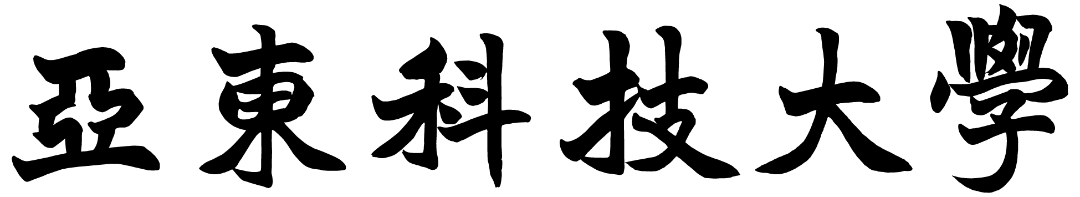 通訊工程系     學年度第    學期專題研究期中進度報告書【專題題目】中文：______________________________________________英文：______________________________________________專題學生 :       (學號：    )          (學號：    )       (學號：    )          (學號：    )       (學號：    )          (學號：    )       (學號：    )          (學號：    )指導教授 (簽章):                 中   華   民   國       年      月      日以下注意事項(本報告完成時請刪除本段)：本報告格式：14級字；中文請用標楷體、英文請用Arial字體；大標題請用粗體字。本報告不限字數，以指導老師要求為主。請直接用訂書機裝訂左上角即可，頁數多者請膠裝。本報告務必請指導老師批閱修正及簽名。請指導老師在封面簽章，需二份，一份指導老師留存，一份務必繳交至系辦。勿超過12頁。※請依進度報告(一)延續本報告內容(本行請記得刪除)報告目錄專題主題簡介、研究目的及動機各組員分工情形(請表列：姓名、工作內容、預期進度)。本專題原理方法(含構想、學理依據、系統架構方塊圖)研究預期進度與實際進度比較分析(請就與進度(一)情形分析)目前結果展示與討論摘要(可附專題製作過程照片)各組員製作感想(請表列、每位組員都要)參考資料：(請用123…來序列參考或引用資料出處)附件：專題小組活動紀錄表(自行系網下載；請將本學期每次meeting紀錄表一併附上)參考資料格式說明： 1.序號  2.作者或單位名稱  3.書名或論文名稱  4.出版商名稱5.出版商所在地名  6.國家名  7.頁次   8.出版年份